Подростковый алкоголизм –                        это психическое и физическое заболевание, которое возникает в возрасте 12-16 лет и отличается быстрым формированием  зависимости.Причины развития подросткового алкоголизма:Биологические: - наследственность ( чаще подвержены мальчики)- черепно-мозговые травмы-особенности характера  (слабый характер, неумение отстаивать свою позицию).Психосоциальные:-влияние ближайшего окружения и желание подражать старшим товарищам, потребность «завоевать» место в компании, повысить свой социальный статус-искажение системы воспитания (гиперопека или недостаток внимания к нуждам ребенка, чрезмерный контроль, противоречивые или завышенные требования, физическое и эмоциональное насилие)- реклама в медиапространстве (кумиры подростков: употребляющие алкоголь блогеры, актеры в фильмах, музыканты)Влияние алкоголя на организм подросткаПодростковый организм в 7-10 раз быстрее привыкает к спиртным напиткам, чем устоявшийся взрослый. Алкоголь  действует, прежде всего, на клетки головного мозга, парализуя их и нарушая нормальную активность мозга. Именно это приводит к стойкой алкогольной зависимости. Теряется количественный контроль над выпитой дозой, а потребность в алкоголе становится навязчивой. У подростка ухудшаются умственные способности, падает успеваемость, пропадает стремление к саморазвитию. Он перестает строить планы на будущее, теряет интерес к собственным увлечениям,  «тупея»  интеллектуально,  эмоционально  и нравственно. Подросток становится неразговорчивым, скрытным, вспыльчивым  и раздражительным, лживым, апатичным или чрезмерно возбудимым.Действие алкоголя на печень в подростковом возрасте разрушительно и приводит к нарушению обмена веществ, синтеза витаминов и ферментов.  Страдает и дыхательная система, так как продукты распада алкоголя оказывают токсическое воздействие на эпителий бронхов. Со стороны сердечно-сосудистой системы (независимо от возраста и массы тела)  развивается артериальная гипертензия, кардиомиопатия.У подростков с зависимостью ослабляется иммунитет, поэтому нередки простудные заболевания, обезвоживание и преждевременное старение кожи, истончение и ломкость волос и ногтей.Профилактика подросткового алкоголизма:Профилактика детского и подросткового алкоголизма проходит в нескольких направлениях: На уровне семьи – пример постоянной трезвости со стороны родителей-любовь и доверительные отношения между членами семьи-отсутствие гиперопеки над подростком и уважительное отношение к его личности-проявление интереса к проблемам и достижениям подростка, поддержка инициативы к спорту, творчеству и труду-целенаправленные разговоры о вреде алкоголя.На уровне школы - установление доверительного контакта учителя с учащимися-приобщение к активным занятиям физкультурой и спортом-организованная работа школьного психолога и медицинского работника по профилактике алкоголизма.На уровне государства – запрет продажи алкогольной продукции  детям моложе 18 лет-запрет рекламирования алкоголя по телевидению  до 21.00-предусмотрение строгой уголовной ответственности за вовлечение несовершеннолетних в пьянство, доведение до состояния алкогольного опьянения-запрет приема несовершеннолетних на работу, связанную с производством, хранением и торговлей спиртными напитками.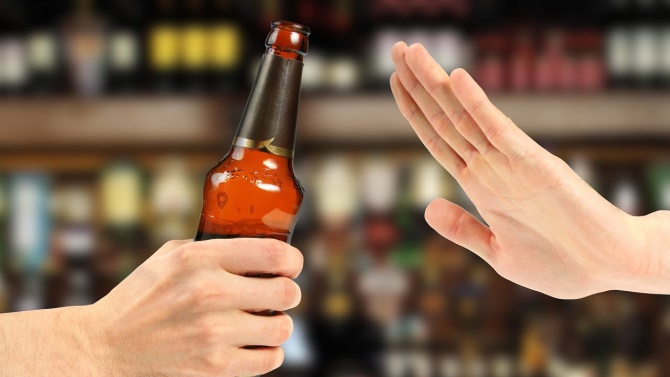 Дорогие родители!Берегите себя и своих детей! Не лишайте их детства и будущего! Если в семью пришла беда, ни в коем случае не закрывайте на нее глаза!ЗАПОМНИТЕ: БЕЗОПАСНЫХ ДОЗ АЛКОГОЛЯ НЕ БЫВАЕТ!!!За анонимной консультацией и лечением алкогольной зависимости обращайтесь в Психоневрологический диспансер, расположенный по адресу: г. Орша, ул. Владимира Ленина, 38.Телефон доверия 51-00-19Подготовила: Психолог психоневрологического диспансераВ.С. МихальченкоУЗ « Оршанская центральная поликлиника»Психоневрологический диспансерПОДРОСТКОВЫЙ АЛКОГОЛИЗМ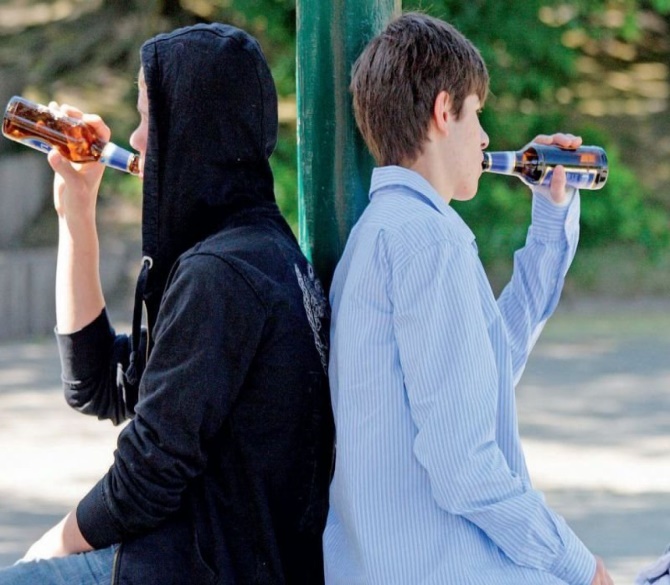 2022г